
Georgian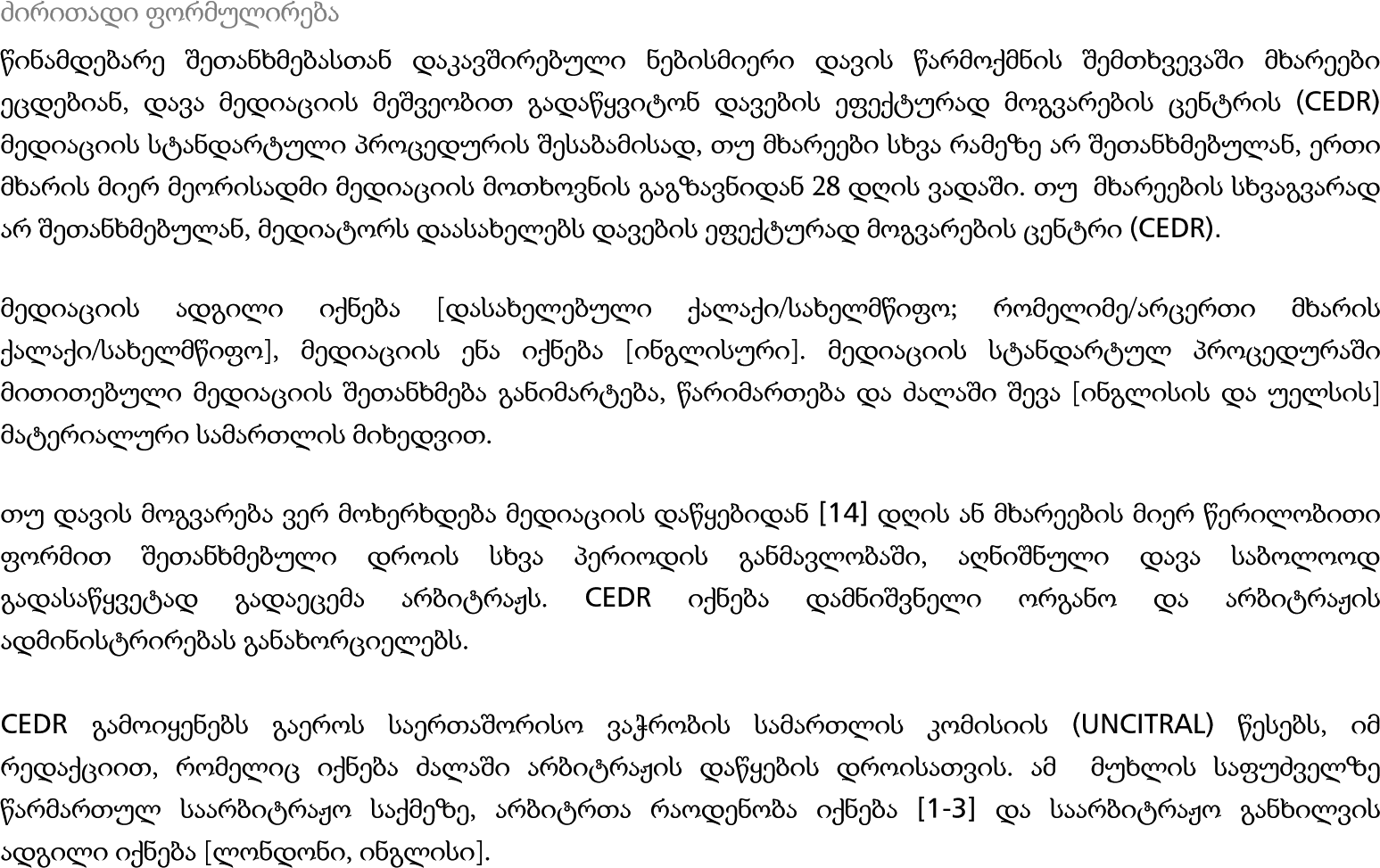 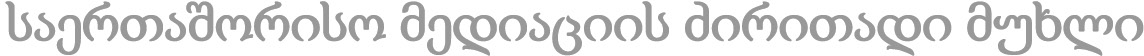 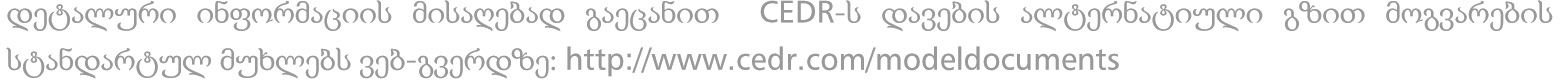 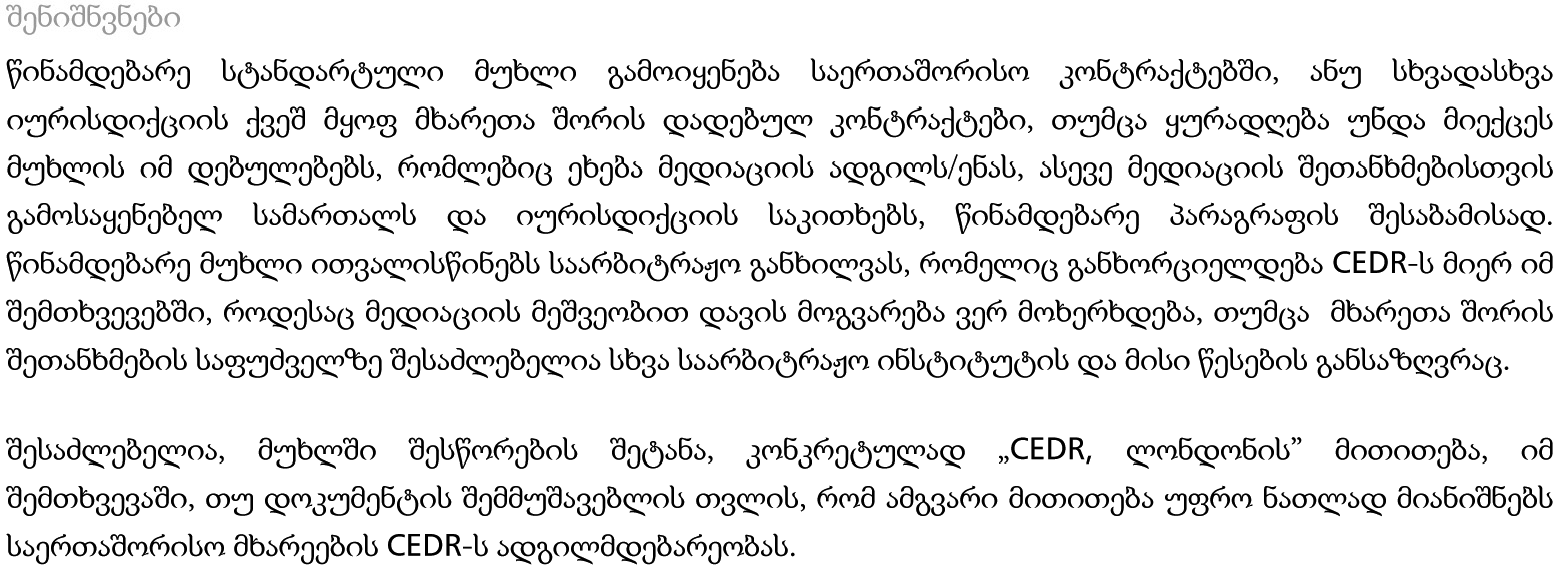 